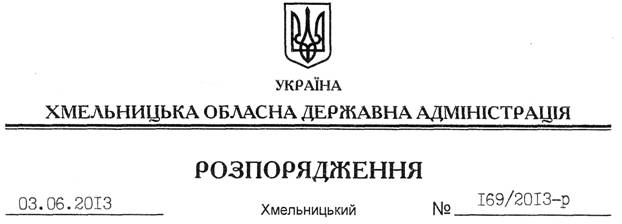 На підставі статей 6, 21 Закону України “Про місцеві державні адміністрації, статей 17, 67, 92, 122, 123 Земельного Кодексу України, розглянувши клопотання Служби автомобільних доріг у Хмельницькій області від 22 квітня 2013 року № 765 та представлену технічну документацію із землеустрою:1. Затвердити:1.1. Технічну документацію із землеустрою щодо встановлення (відновлення) меж земельної ділянки в натурі (на місцевості) для розміщення та експлуатації будівель і споруд автомобільного транспорту та дорожнього господарства (Дунаєвецький район, Воробіївська сільська рада). 1.2. Технічну документацію із землеустрою щодо встановлення (відновлення) меж земельної ділянки в натурі (на місцевості) для розміщення та експлуатації будівель і споруд автомобільного транспорту та дорожнього господарства (Дунаєвецький район, Маківська сільська рада).1.3. Технічну документацію із землеустрою щодо встановлення (відновлення) меж земельної ділянки в натурі (на місцевості) для розміщення та експлуатації будівель і споруд автомобільного транспорту та дорожнього господарства (Дунаєвецький район, Чаньківська сільська рада). 1.4. Технічну документацію із землеустрою щодо встановлення (відновлення) меж земельної ділянки в натурі (на місцевості) для розміщення та експлуатації будівель і споруд автомобільного транспорту та дорожнього господарства (Дунаєвецький район, Рахнівська сільська рада).1.5. Технічну документацію із землеустрою щодо встановлення (відновлення) меж земельної ділянки в натурі (на місцевості) для розміщення та експлуатації будівель і споруд автомобільного транспорту та дорожнього господарства (Дунаєвецький район, Ставищенська сільська рада). 2. Надати в постійне користування відповідно до розробленої технічної документації із землеустрою Службі автомобільних доріг у Хмельницькій області земельні ділянки загальною площею , які знаходяться за межами населених пунктів Дунаєвецького району на території:Воробіївської сільської ради –  (кадастровий номер земельної ділянки 6821881500:05:002:0002);Маківської сільської ради –  (кадастрові номери земельних ділянок 6821884700:04:005:0001, 6821884700:06:011:0001, 6821884700:04:007:0001);Рахнівської сільської ради –  (кадастровий номер земельної ділянки 6821887600:04:004:0001);Ставищенської сільської ради –  (кадастровий номер земельної ділянки 6821888400:03:001:0002);Чаньківської сільської ради –  (кадастровий номер земельної ділянки 6821889500:05:018:0001);для розміщення та експлуатації будівель і споруд автомобільного транспорту та дорожнього господарства.3. Службі автомобільних доріг у Хмельницькій області забезпечити в установленому порядку реєстрацію права постійного користування земельними ділянками зазначеними у п. 2 цього розпорядження.4. Контроль за виконанням цього розпорядження покласти на заступника голови облдержадміністрації В.Галищука.Голова адміністрації								        В.ЯдухаПро надання земельних ділянок у постійне користування Службі автомобільних доріг у Хмельницькій області